Katecheza 35. STARAMY SIĘ BYĆ LEPSIPoznasz- historię ZacheuszaZastanowisz się :– jak poprawić swoje postępowanie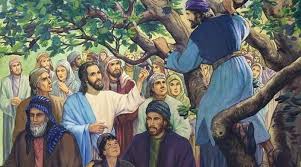 Poznasz dziś Zacheusza, który mieszkał w mieście Jerycho, tym samym, co niewidomy Bartymeusz, któremu Pan Jezus przywrócił wzrok. ( Pamiętasz?)Obejrzyj teraz film:https://www.google.pl/search?source=hp&ei=aSF6Xs2qO4rOrgTclb-IDQ&q=zacheusz+film+dla+dzieci&oq=Zacheusz+&gs_l=psy-ab.1.1.0l10.1410.5170..6997...0.0..0.151.997.1j8......0....1..gws-wiz.......0i131.0NPJuODBwxcSpotkanie z Jezusem przemieniło Zacheusza: Zacheusz postanowił się zmienić: połowę swego majątku rozdaje biednym.Zrozumiał, że bycie blisko Jezusa i dobroć cieszą bardziej niż pieniądze. Jest szczęśliwy. Jezus dostrzegł zmianę w sercu Zacheusza i pochwalił go, mówiąc, że teraz zasługuje na niebo.W zeszycie ćwiczeń:Umieść teraz naklejkę przedstawiającą postać Jezusa oraz połączcie linią obrazki w odpowiedniej kolejności.Nasza postanowieniaPrzypomnij sobie swoje postanowienia na Wielki PostKiedy zmieniamy postępowanie na dobre, cieszą się z tego: Jezus, ludzie, ja sam.W zeszycie ćwiczeń:  Ozdób kwiatkami gałązkę z kolcami według wzoru: dobry uczynek, wytrwanie w postanowieniu, modlitwa Możesz skorzystać z poniższych stron, gdzie znajdziesz kolorowankihttps://miastodzieci.pl/kolorowanki/dobre-uczynki-pomagam-mamie/https://www.e-kolorowanki.eu/chrzescijanskie/kolorowanka-chrzescijanska-18/